RETELLING HELPThink First.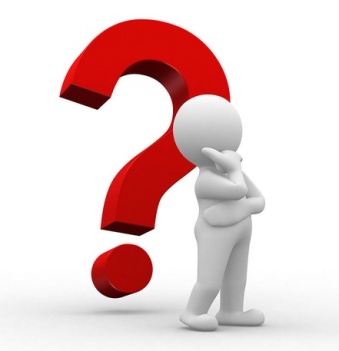 FictionNon-fictionBeginningMiddle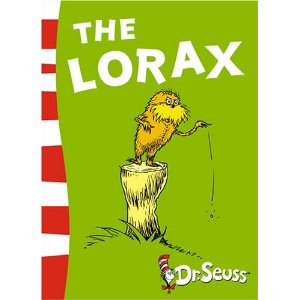 EndWhere?Who?What was the problem?How was it solved?Ideas that support the main ideaSummarize what was readKey vocabulary from the text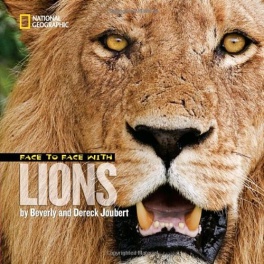 